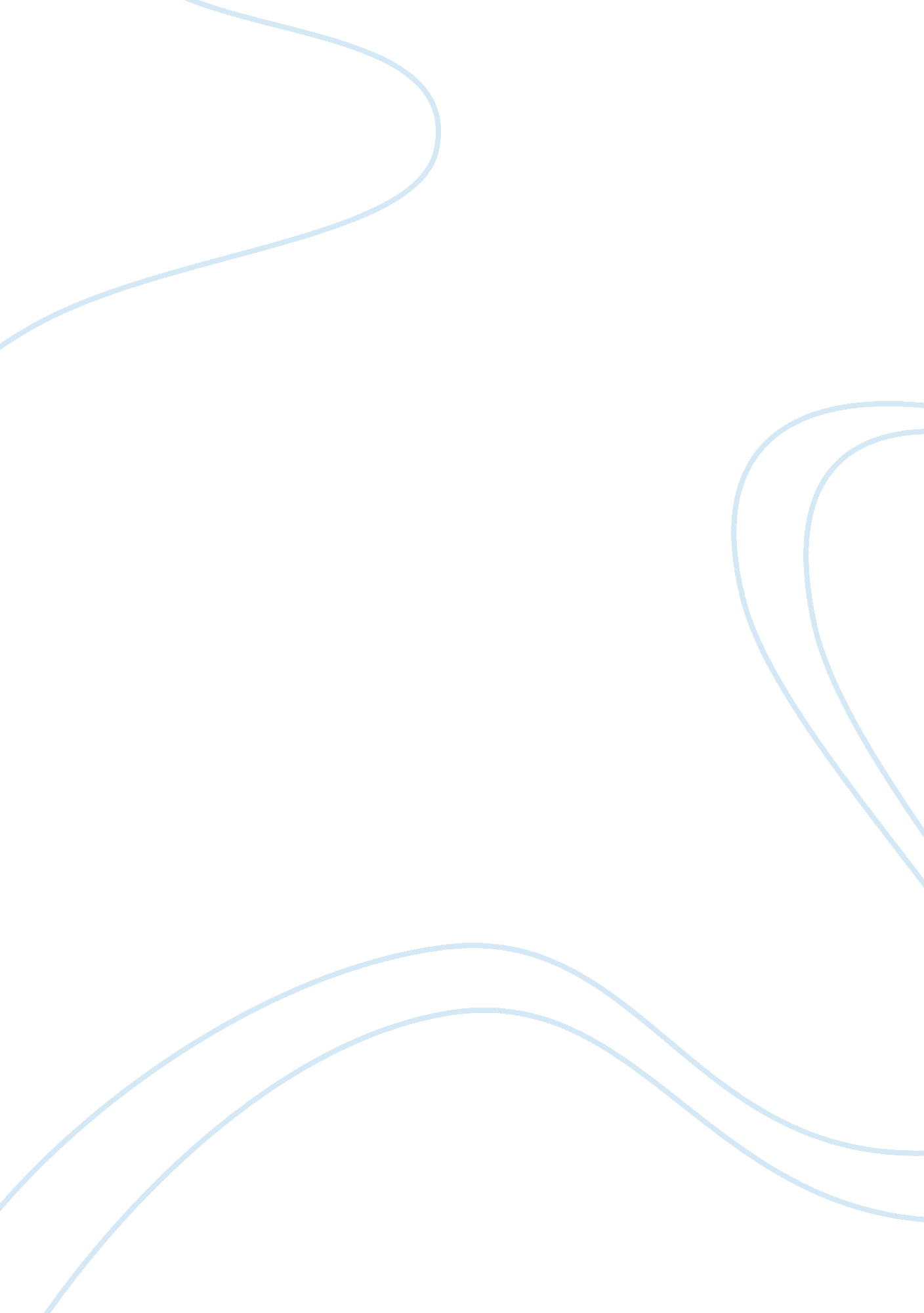 The respiratory lungs buffer response biology essay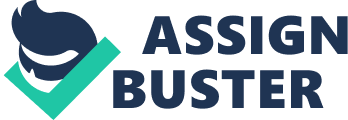 Acid-base balance is predominantly maintained through several physiologic methods that might be distress by occurrences such as severe ailments or injury. To maintain pH amid the normal scale of around 7. 35-7. 45, the development of acidic surroundings must be either cushioned or excreted. The instruction of acid-base equilibrium remains overseen by three critical processes, namely: buffer system, respiratory, and renal methods. The paper investigates the role of the lungs in overseeing stabilization of blood pH. Carbon dioxide (CO2) derives from typical body metabolic processes. Once oxygen is inhaled, and CO2 is exhaled, the blood transports the oxygen or carbon dioxide either to the lungs and/or body tissues. Disturbances in the processes impacts on CO2 intensities and HCO3- are expected to produce acid-base disparities (Raymond 2010, p. 244). An outstanding system through which the body exploits to direct pH entails the discharge of CO2 from the lungs. The brain adjusts the magnitude of CO2 exhaled by guiding the pace and intensity of breathing. This forces the lungs to either augment or lessen the tempo and intensity of ventilation until the appropriate quantity of carbon dioxide has been re-instituted. The magnitude of CO2 released influences the pH of the blood, which heightens as breathing, turns out to be fast, and profound (Chatterjea and Shinde 2012, p. 713). In adjusting, the pace and deepness of breathing, the brain plus the lungs direct the blood pH. The Respiratory (Lungs) Buffer Response Usually, blood pH ranges in the region of 7. 4 (slightly alkaline). In the event that pH levels drop to <7. 2 or rise > 7. 6, then body cells are likely to cease functioning. It is obvious that blood pH levels <6. 9 or > 7. 9 are lethal even if they last for a short time, which renders it essential to gain equilibrium in pH levels (Sherwood 2007, p. 11). The competence of the body to handle every pH adjustment is steered by three indispensable factors, namely: the lungs, the kidneys, and buffers. In the event that a strong acid manifest, the bicarbonate-carbonic acid, which yields an overall rise of carbonic acid that dissociates into CO2 and H2O. An augmentation of H+ within the blood triggers the medulla to augment the respiratory tempo that assists CO2 eradication (Brown et al. 2011, p. 323). In the event that pH stays high relative to an augmentation in HCO3-, the respiratory centre holds back, and consequently the respiratory tempo lessens (Raymond 2010, p. 245). This enhances CO2 retention in which it becomes accessible to form carbonic acid that cushions the surplus bicarbonate. The respiratory system consequently balances the registered alterations within pH transmitted to metabolic disorders by regulating Pco2 that alters the bicarbonate carbonic acid proportion. Nonetheless, the respiratory system cannot orchestrate any loss or an augmentation of hydrogen ions. Buffers direct molecules that admit or discharge ions in order to maintain the H+ ion absorption at a certain level. Buffers facilitate to saturate up additional H+ ions with the majority buffer entailing a fusion of carbon dioxide and bicarbonate ion (HCO3). CO2 derives carbonic acid (H2CO3) when is liquefies in water and operates as an acid releasing hydrogen ions (H+) when necessitated (Lew 2010, p. 31). The respiratory system pursues sustenance of appropriate blood pH, in the event that the bicarbonate/carbonic acid buffer system fails to react quick enough to stabilize the registered pH interferences, processes such as hyper/hypoventilation can be induced to direct the amount of carbonic acid contained in the blood (Rhoades and Bell 2013, p. 454). The respiratory centre reacts by varying levels of H2CO3- within the blood. Hyperventilation makes the body to breathe out and remove CO2 from the bloodstream, through the lungs. The expulsion of carbon dioxide diminishes acidity within the blood pH. The reverse method transpires in cases of hypoventilation that leads to the withholding of CO2 within the blood (Lew 2010, p. 32). The CO2 becomes carbonic acid when it dwells within the blood and combines with water. In the event that carbon dioxide is retained, then the acidic intensity of the blood increases. This amplified acid bears the capability to buffer any excess base that registers within the blood. In the event that the blood alkalinity rises, then hypoventilation may involve a pertinent way to neutralize it and overturn the progression so that the blood pH returns to usual levels (Chatterjea and Shinde 2012, p. 714). Constituents that control acid-base stability comprise protein, magnesium, calcium, and phosphorous. Cells and body fluids inside the body entail acid-base buffers that assist in the deterrence of speedy modifications inside the body fluid pH over short episodes until the kidneys and pulmonary systems can achieve appropriate alterations. The kidneys, as well as the pulmonary system toil to uphold acid-base equilibrium by means of excretion contained by the urine or respiration (Plowman and Smith 2008, p. 279). The temporary pressure of PCO2 amid the pulmonary system can be measured with a blood sample and links with blood CO2 levels. PCO2 can then be utilized as a marker of the intensity of acid within the body. Common Diseases and Disorders Acid-base disparities surge principally from either metabolic or respiratory malfunctions. An amplification of HCO3- designates metabolic alkalosis whereas a decline in a similar substance outlines metabolic acidosis. An increase in PCO2 is leads to respiratory acidosis, whereas a decline in a parallel element is designated as respiratory alkalosis. Mostly, respiratory alkalosis originates from hyperventilation, and the means of stabilization incorporating kidneys preserving developed quantities of HCO3- to amplify pH (Brown et al. 2011, p. 324). Respiratory acidosis, on the other hand, may flow from respiratory depression activated by under-ventilation, and the form entailing kidneys excreting augmented quantities of HCO3- to diminish pH. Conclusion A significant constituent of blood marks its intensity of acidity or alkalinity in which the blood acidity increases when the intensity of acidity compounds within the body swells (through augmented uptake or creation, or curtailed exclusion) or when the intensity of crucial (alkaline) compounds inside the body plunges (via diminished intake or augmented removal). Body alkalinity grows with the overturning of the processes. Ventilation plays an indispensable function in maintaining pH stability. The respiratory system can inspire modifications in pH levels amid a period of about 1-3 minutes and can eliminate or preserve CO2 (that automatically impacts on the acid-base status) more promptly and competently relative to all other buffer systems. 